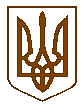  ДЕРЖГЕОКАДАСТР Головне управління Держгеокадастру у Закарпатській областіН А К А З22.04.2021 року                                   м. Ужгород                                            № 681Про затвердження Інформаційних карток адміністративних послуг, які надаються Відділом у Воловецькому районі Головного управління Держгеокадастру у Закарпатській області через Центр надання адміністративних послуг Нижньоворітської сільської ради Воловецького району	Відповідно до статей 8, 9, 19 Закону України “Про адміністративні послуги”,  керуючись Положенням про  Головне управління Держгеокадастру у Закарпатській області, затвердженим наказом Державної служби України з питань геодезії, картографії та кадастру від 17.11.2016 № 308 (зі змінами), Положенням про відділ у Воловецькому районі Головного управління Держгеокадастру у Закарпатській області, затвердженим наказом Головного управління від 02.07.2020 № 82 “Про затвердження положень про відділи у районах Головного управління Держгеокадастру у Закарпатській області”, наказами Державної служби України з питань геодезії, картографії та кадастру від 17.07.2020 № 280 “Про затвердження типових інформаційних та технологічних карток адміністративних послуг, які надаються територіальними органами Держгеокадастру” та від 21.12.2020 № 558 “Про внесення змін до типових інформаційних карток адміністративних послуг”, враховуючи лист Нижньоворітської сільської ради Воловецького району  від 18.03.2021 № 180 щодо співпраці в сфері надання адміністративних послуг, НАКАЗУЮ:1. Затвердити такі, що додаються, Інформаційні картки адміністративних послуг, які надаються Відділом  у  Воловецькому районі Головного управління Держгеокадастру у Закарпатській області через Центр надання адміністративних послуг Нижньоворітської сільської ради Воловецького району.2. Головному спеціалісту сектору взаємодії зі ЗМІ та громадськістю                   Неймет Н. М. забезпечити розміщення затверджених Інформаційних карток адміністративних послуг, які надаються Відділом у  Воловецькому районі Головного управління Держгеокадастру у Закарпатській області, на офіційному веб-сайті Головного управління Держгеокадастру у Закарпатській області.3. Керівнику Відділу у Воловецькому районі Головного управління Держгеокадастру у Закарпатській області розмістити Інформаційні картки адміністративних послуг та зразки форм заяв, а також інформації в обсязі, достатньому для отримання адміністративної послуги без сторонньої допомоги, на інформаційному стенді Відділу у  Воловецькому районі Головного управління та центру надання адміністративних послуг, офіційному веб-сайті центру надання адміністративних послуг.4.   Контроль за виконанням цього наказу залишаю за собою.В. о. начальника                            	           Мирослав ВАСЬКІВ